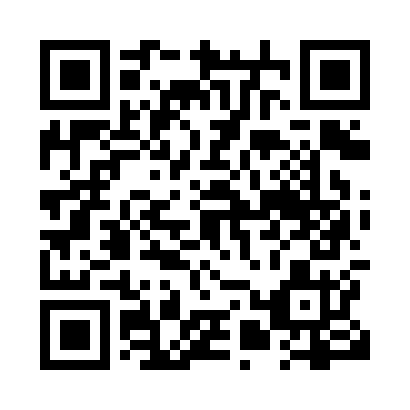 Prayer times for Belloy, Alberta, CanadaWed 1 May 2024 - Fri 31 May 2024High Latitude Method: Angle Based RulePrayer Calculation Method: Islamic Society of North AmericaAsar Calculation Method: HanafiPrayer times provided by https://www.salahtimes.comDateDayFajrSunriseDhuhrAsrMaghribIsha1Wed3:596:081:507:039:3311:422Thu3:586:061:507:049:3511:433Fri3:576:041:507:059:3711:434Sat3:566:021:507:069:3911:445Sun3:556:001:507:079:4111:456Mon3:545:571:507:089:4311:467Tue3:535:551:497:109:4511:478Wed3:525:531:497:119:4611:489Thu3:515:511:497:129:4811:4910Fri3:505:491:497:139:5011:5011Sat3:495:471:497:149:5211:5112Sun3:485:451:497:159:5411:5213Mon3:475:441:497:169:5611:5314Tue3:465:421:497:179:5811:5415Wed3:455:401:497:1810:0011:5516Thu3:445:381:497:1910:0111:5617Fri3:435:361:497:2010:0311:5718Sat3:425:351:497:2110:0511:5719Sun3:415:331:497:2210:0711:5820Mon3:415:311:507:2310:0811:5921Tue3:405:301:507:2410:1012:0022Wed3:395:281:507:2510:1212:0123Thu3:395:271:507:2610:1312:0224Fri3:385:251:507:2710:1512:0325Sat3:375:241:507:2810:1712:0326Sun3:375:231:507:2910:1812:0427Mon3:365:211:507:3010:2012:0528Tue3:355:201:507:3110:2112:0629Wed3:355:191:507:3110:2312:0730Thu3:345:181:517:3210:2412:0731Fri3:345:171:517:3310:2512:08